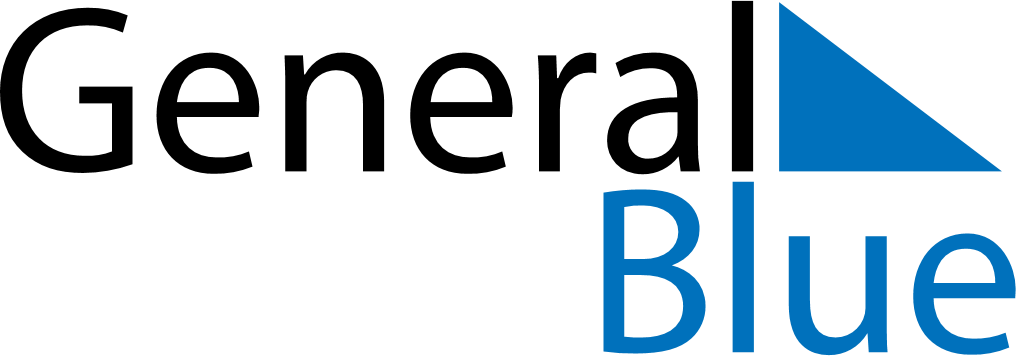 December 2024December 2024December 2024December 2024December 2024December 2024Tambopata, Madre de Dios, PeruTambopata, Madre de Dios, PeruTambopata, Madre de Dios, PeruTambopata, Madre de Dios, PeruTambopata, Madre de Dios, PeruTambopata, Madre de Dios, PeruSunday Monday Tuesday Wednesday Thursday Friday Saturday 1 2 3 4 5 6 7 Sunrise: 5:02 AM Sunset: 5:50 PM Daylight: 12 hours and 48 minutes. Sunrise: 5:02 AM Sunset: 5:51 PM Daylight: 12 hours and 49 minutes. Sunrise: 5:02 AM Sunset: 5:51 PM Daylight: 12 hours and 49 minutes. Sunrise: 5:02 AM Sunset: 5:52 PM Daylight: 12 hours and 49 minutes. Sunrise: 5:03 AM Sunset: 5:53 PM Daylight: 12 hours and 49 minutes. Sunrise: 5:03 AM Sunset: 5:53 PM Daylight: 12 hours and 50 minutes. Sunrise: 5:03 AM Sunset: 5:54 PM Daylight: 12 hours and 50 minutes. 8 9 10 11 12 13 14 Sunrise: 5:03 AM Sunset: 5:54 PM Daylight: 12 hours and 50 minutes. Sunrise: 5:04 AM Sunset: 5:55 PM Daylight: 12 hours and 50 minutes. Sunrise: 5:04 AM Sunset: 5:55 PM Daylight: 12 hours and 51 minutes. Sunrise: 5:05 AM Sunset: 5:56 PM Daylight: 12 hours and 51 minutes. Sunrise: 5:05 AM Sunset: 5:56 PM Daylight: 12 hours and 51 minutes. Sunrise: 5:05 AM Sunset: 5:57 PM Daylight: 12 hours and 51 minutes. Sunrise: 5:06 AM Sunset: 5:57 PM Daylight: 12 hours and 51 minutes. 15 16 17 18 19 20 21 Sunrise: 5:06 AM Sunset: 5:58 PM Daylight: 12 hours and 51 minutes. Sunrise: 5:07 AM Sunset: 5:59 PM Daylight: 12 hours and 51 minutes. Sunrise: 5:07 AM Sunset: 5:59 PM Daylight: 12 hours and 52 minutes. Sunrise: 5:07 AM Sunset: 6:00 PM Daylight: 12 hours and 52 minutes. Sunrise: 5:08 AM Sunset: 6:00 PM Daylight: 12 hours and 52 minutes. Sunrise: 5:08 AM Sunset: 6:01 PM Daylight: 12 hours and 52 minutes. Sunrise: 5:09 AM Sunset: 6:01 PM Daylight: 12 hours and 52 minutes. 22 23 24 25 26 27 28 Sunrise: 5:09 AM Sunset: 6:02 PM Daylight: 12 hours and 52 minutes. Sunrise: 5:10 AM Sunset: 6:02 PM Daylight: 12 hours and 52 minutes. Sunrise: 5:10 AM Sunset: 6:03 PM Daylight: 12 hours and 52 minutes. Sunrise: 5:11 AM Sunset: 6:03 PM Daylight: 12 hours and 52 minutes. Sunrise: 5:11 AM Sunset: 6:03 PM Daylight: 12 hours and 52 minutes. Sunrise: 5:12 AM Sunset: 6:04 PM Daylight: 12 hours and 51 minutes. Sunrise: 5:13 AM Sunset: 6:04 PM Daylight: 12 hours and 51 minutes. 29 30 31 Sunrise: 5:13 AM Sunset: 6:05 PM Daylight: 12 hours and 51 minutes. Sunrise: 5:14 AM Sunset: 6:05 PM Daylight: 12 hours and 51 minutes. Sunrise: 5:14 AM Sunset: 6:06 PM Daylight: 12 hours and 51 minutes. 